StundeFreitag, den 22. Januar2021Thema: Ich habe mich gelangweilt. Nudziłem się. Czas przeszły PERFEKT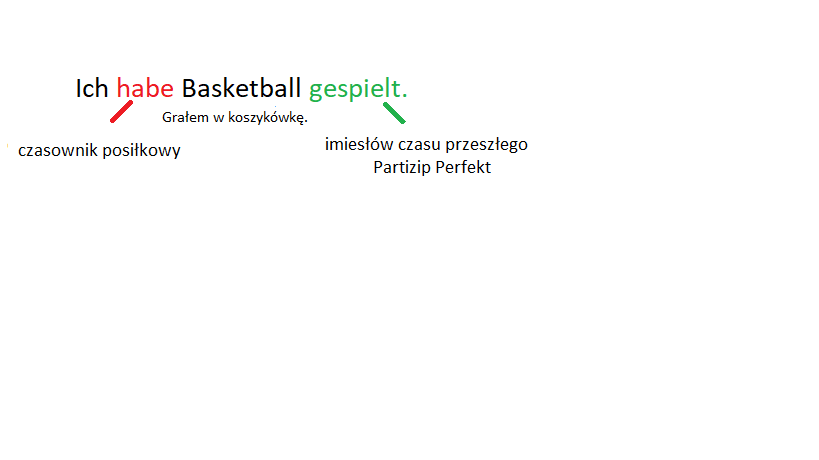 Tworzenie formy Partizip Perfekt od czasowników regularnych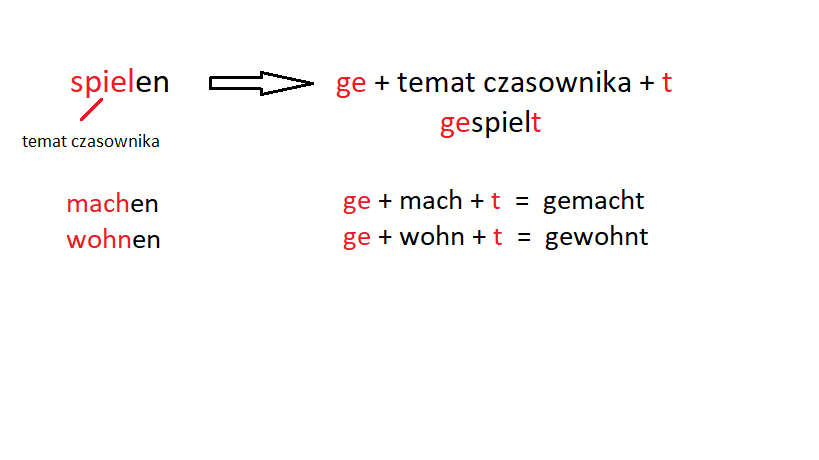 Niektóre imiesłowy Partizip Perfekt tworzy się bez przedrostka ge-    1. Czasowniki kończące się na – ieren                                2. Czasowniki zaczynające się od be-, er-, ver-,         fotografieren – fotografiert                                                    besuchen - besucht         telefonieren – telefoniert                                                       erzählen – erzählt          studieren – studiert                                                                 verkaufen – verkauftUzupełnij zdania imiesłowami czasu przeszłego od czasowników w nawiasie.1. Jana hat drei Jahre Hip Hop____________________ . (tanzen)2. Ich habe ganzen Abend Rockmusik _________________ . (hören)3. Die Jeans haben 35 Euro ___________________ . (kosten)4. Wann hast du dein Handy __________________ ? (verkaufen)5. Der Fleisch hat mir nicht _____________________. (schmecken)Zadanie domowe: Zeszyt ćwiczeń, str 30, zad 1,4Proszę także utrwalić konstrukcję zdania w czasie przeszłym Perfekt.